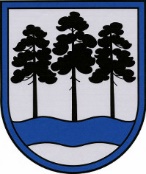 OGRES  NOVADA  PAŠVALDĪBAReģ.Nr.90000024455, Brīvības iela 33, Ogre, Ogres nov., LV-5001tālrunis 65071160, e-pasts: ogredome@ogresnovads.lv, www.ogresnovads.lv PAŠVALDĪBAS DOMES SĒDES PROTOKOLA IZRAKSTS2.Par Ogres novada pašvaldības domes Kultūras, jaunatnes un sporta jautājumu komitejas priekšsēdētāja un vietnieka komandējumu uz Johvi (Igaunija)	Ogres novada pašvaldībā 2023.gada 2.maijā tika saņemts Ogres novada pašvaldības domes Kultūras, jaunatnes un sporta jautājumu komitejas priekšsēdētāja Jāņa Siliņa 2023.gada 2.maija komandējuma pieprasījumu par komandējuma apstiprināšanu uz Johvi, Igaunijā (reģistrēts Ogres novada pašvaldībā 2023.gada 2.maijā ar Nr.2-4.2/1117) un Ogres novada pašvaldības domes Kultūras, jaunatnes un sporta jautājumu komitejas priekšsēdētāja vietnieces Daces Veiliņas 2023.gada 2.maija komandējuma pieprasījumu par komandējuma apstiprināšanu uz Johvi, Igaunijā (reģistrēts Ogres novada pašvaldībā 2023.gada 2.maijā ar Nr.2-4.5/402).	J.Siliņš un D.Veiliņa pārstāvēs Ogres novada pašvaldību Johvi pilsētas 85. gadadienas svētkos. Svētku laikā J.Siliņš un D.Veiliņa plāno tikties ar Johvi pašvaldības vadību un jaunatnes un sporta jautājumu attīstības speciālistiem, iepazīties ar Johvi pašvaldības organizatorisko struktūru un darbību šo jomu attīstībā, kā arī pieredzi sporta un jauniešu pasākumu organizēšanā, pārrunājot aktuālos sadarbības jautājumus.	Pamatojoties uz Ministru kabineta 2010.gada 12.oktobra noteikumiem Nr.969 “Kārtība, kādā atlīdzināmi ar komandējumiem saistītie izdevumi” un Ogres novada pašvaldības domes 2014.gada 18.decembra iekšējiem noteikumiem “Par Ogres novada pašvaldības amatpersonu un darbinieku komandējumiem un darba braucieniem”, balsojot: ar 20 balsīm "Par" (Andris Krauja, Artūrs Mangulis, Atvars Lakstīgala, Dace Kļaviņa, Dace Māliņa, Daiga Brante, Dzirkstīte Žindiga, Egils Helmanis, Gints Sīviņš, Ilmārs Zemnieks, Indulis Trapiņš, Jānis Iklāvs, Jānis Kaijaks, Kaspars Bramanis, Pāvels Kotāns, Raivis Ūzuls, Rūdolfs Kudļa, Santa Ločmele, Toms Āboltiņš, Valentīns Špēlis), "Pret" – nav, "Atturas" – nav, Jānis Siliņš un Dace Veiliņa balsojumā nepiedalās, ievērojot likumā “Par interešu konflikta novēršanu valsts amatpersonu darbībā” paredzētos lēmumu pieņemšanas ierobežojumus,Ogres novada pašvaldības dome NOLEMJ:Komandēt Ogres novada pašvaldības domes Kultūras, jaunatnes un sporta jautājumu komitejas priekšsēdētāju Jāni Siliņu un Ogres novada pašvaldības domes Kultūras, jaunatnes un sporta jautājumu komitejas priekšsēdētāja vietnieci Daci Veiliņu uz Johvi (Igaunijā) no 2023.gada 25.maija līdz 2023.gada 27.maijam. Ogres novada pašvaldības Centrālās administrācijas Finanšu nodaļai apmaksāt J.Siliņam un D.Veiliņai ceļa izdevumus, viesnīcas un apdrošināšanas izmaksas un atlīdzināt dienas naudu atbilstoši Ministru kabineta noteiktajai kārtībai. J.Siliņam un D.Veiliņai pēc atgriešanās no komandējuma trīs darba dienu laikā iesniegt:komandējuma atskaiti, reģistrējot to Ogres novada pašvaldības Centrālās administrācijas Klientu apkalpošanas centrā;ar komandējumu saistīto izdevumu pamatojošos dokumentus (oriģinālus) Ogres novada pašvaldības Centrālās administrācijas Finanšu nodaļā.Kontroli par šā lēmuma 2.punkta izpildi uzdot Ogres novada pašvaldības izpilddirektoram.(Sēdes vadītāja,domes priekšsēdētāja E.Helmaņa paraksts)Ogrē, Brīvības ielā 33              Nr.7     2023. gada 25. maijā